Центральная районная детская библиотека МБУК «Центральная межпоселенческая библиотека»Бугурусланского района Оренбургской области«Утверждаю»Директор МБУК «ЦМБ»Е.Г.Финогеева _________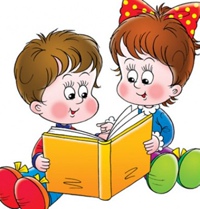 Культурно-просветительские мероприятия с читателямиЦентральной районной детской библиотекиМБУК «ЦМБ» на 2023 год.Заместитель директора по работе с детьми Акимова Юлия Геннадьевна________Направление работыТема мероприятияФормаСроки проведения.Группа читателейОтветственныеИзучение запросов читателей. Организация обслуживания читателей в соответствии с их личностными потребностями.«Подари книгу детской библиотеке»(к Международному дню книгодарения)районная акция по пополнению фондов библиотекЯнварь-февральВсе категории читателейзам.директора по работе с детьми,биб-ри с/б МБУК  «ЦМБ»Изучение запросов читателей. Организация обслуживания читателей в соответствии с их личностными потребностями.«Библионочь -2023»районная культурно-просветительская акцияапрельВсе категории читателейсотрудники ЦРДБ, биб-ри с/б  МБУК  «ЦМБ», Детская школа искусств районаИзучение запросов читателей. Организация обслуживания читателей в соответствии с их личностными потребностями.«Бегущая книга – 2023»районная культурно-просветительская акцияСентябрь7+сотрудники ЦРДБ, биб-ри с/б  МБУК  «ЦМБ»,Изучение запросов читателей. Организация обслуживания читателей в соответствии с их личностными потребностями.«День забытой книги»районная акция по работе с задолжникамив течение годаВсе категории читателейзам.директора, биб-рь ЦРДБ, биб-ри с/б МБУК «ЦМБ»Изучение запросов читателей. Организация обслуживания читателей в соответствии с их личностными потребностями.«Летний читальный зал на траве»районная акция в поддержку книг и детского чтенияИюль-август7+биб-рь, зам.директора ЦРДБ,  биб-ри с/б МБУК «ЦМБ»Изучение запросов читателей. Организация обслуживания читателей в соответствии с их личностными потребностями.«Читающая скамейка» (в рамках областного проекта «Лето в парке»)Акция по продвижению чтенияИюньВсе группызам.директора, биб-рьРазвитие общественной и гражданской позиции читателей«Юные безусые герои»(Ко  Дню юного героя антифашиста)Час мужестваФевраль12+биб-рь, ЦРБРазвитие общественной и гражданской позиции читателей«Вызываю огонь на себя»районный час памяти Героя России А. Прохоренко13 марта7+зам.директора поработе с детьми,  с/б МБУК «ЦМБ»Развитие общественной и гражданской позиции читателей«Читаем детям о войне»районная акция по продвижению чтения и книг о войне7 маяВсе категории читателей зам.директора поработе с детьми,  с/б МБУК «ЦМБ»Развитие общественной и гражданской позиции читателей «Великое чудо семья» (к областному Дню семьи)День семейного общенияМай7+зам.директора поработе с детьми,  с/б МБУК «ЦМБ»Развитие общественной и гражданской позиции читателей«Оренбуржье. Восстание. Пугачев»                   (к 250-летию начала Крестьянской войны 1773—1775 годов)Областная историко-краеведческая олимпиада 28 сентября12+зам.директора,биб-рьРазвитие общественной и гражданской позиции читателей«Знать права, чтобы не оступиться»(в рамках месячника по профилактике правонарушений)Информационно-правовой часноябрь12+зам.директора,биб-рь, МБОУ «Михайловская СОШ»Удовлетворение познавательных      и       самообразовательных потребностей читателейТворческая мастерская «Творим сами»Мастер-классы разнообразной тематикиВ течении года7+зам.директора,биб-рьУдовлетворение познавательных      и       самообразовательных потребностей читателей«Учитель на страницах книг» (к Году педагога и наставника) Литературный видео-лекторийФевраль7+зам.директора,биб-рьУдовлетворение познавательных      и       самообразовательных потребностей читателей«Я работаю библиотекарем»(к общероссийскому Дню библиотек)День самоуправленияМай7+зам.директора,биб-рьУдовлетворение познавательных      и       самообразовательных потребностей читателей«Серпантин детской поэзии»Районный этап детского областного онлайн-конкурса чтецов апрель6+зам.директора,биб-рьУдовлетворение познавательных      и       самообразовательных потребностей читателей«Территория здоровья»(областная акция)районный цикл мероприятий по популяризации здорового образа жизнис 06-15.04.6+зам.директора поработе с детьми,  с/б МБУК «ЦМБ»Удовлетворение познавательных      и       самообразовательных потребностей читателей«Сортируем мусор»  (к Всемирному Дню Земли)Экологический урокАпрель9+зам.директора,биб-рь, Удовлетворение познавательных      и       самообразовательных потребностей читателей«Однажды летом»  (в рамках проекта «С книгой в летнем рюкзаке»)Литературно-игровая программаИюль7+зам.директора,биб-рь,летний лагерь МБОУ «Михайловская СОШ»Удовлетворение познавательных      и       самообразовательных потребностей читателей «Крестики - нолики»Интерактивно – развлекательная играИюль7+зам.директора,биб-рь,летний лагерь МБОУ «Михайловская СОШ»Удовлетворение познавательных      и       самообразовательных потребностей читателей«А почему?» (в рамках проекта «С книгой в летнем рюкзаке»)Литературная играИюль7+зам.директора,биб-рь,летний лагерь МБОУ «Михайловская СОШ»Удовлетворение познавательных      и       самообразовательных потребностей читателей«Откроем книжные страницы» (в рамках областной акции «Умный сентябрь)экскурсия-знакомство с библиотекой для первоклассниковсентябрьвсе категории читателейзам.директора,биб-рьУдовлетворение познавательных      и       самообразовательных потребностей читателей«День добрых дел» (к Международному дню благотворительности)Час добраСентябрь12+зам.директора,биб-рьУдовлетворение познавательных      и       самообразовательных потребностей читателей«Путешествие в мир анимации» (в рамках областной акции «Умный сентябрь)мультчасСентябрь7+зам.директора,биб-рьУдовлетворение познавательных      и       самообразовательных потребностей читателей«Нефть-богатство нашего края» (в рамках областной акции «Умный сентябрь)Познавательный часСентябрь7+биб-рьУдовлетворение познавательных      и       самообразовательных потребностей читателей«С указкой по жизни»(к Году педагога и наставника)День профессииОктябрь7+зам.директора,биб-рьУдовлетворение познавательных      и       самообразовательных потребностей читателей«В поисках пропавшего мешка»(к Новому году)Литературно-развлекательная программадекабрьвсе категории читателейзам.директора,биб-рь, ЦРБ МБУК «ЦМБ»Духовное формирование человека. Ориентирование читателей на общественные ценности.«Читальный зал на дому» (обслуживание детей на дому)районная акция милосердияв теч.годавсе категории читателейзам.директора поработе с детьми,  с/б МБУК «ЦМБ»Духовное формирование человека. Ориентирование читателей на общественные ценности.«День православной книги»Познавательно-игровая программаМарт12+зам.директора,биб-рьДуховное формирование человека. Ориентирование читателей на общественные ценности.«Ромашковая поляна пожеланий» (в рамках проекта  «С книгой в летнем рюкзаке»)Литературно-познавательное путешествиеИюнь7+зам.директора,биб-рь,летний лагерь МБОУ «Михайловская СОШ»Духовное формирование человека. Ориентирование читателей на общественные ценности.«Минута славы» Читательский марафон июль6+зам.директора,биб-рь летний лагерь МБОУ «Михайловская СОШ»Духовное формирование человека. Ориентирование читателей на общественные ценности.«Символы государства» (ко  Дню государственного флага)Час историиАвгуст7+зам.директора,биб-рьДуховное формирование человека. Ориентирование читателей на общественные ценности.«Хвостатое братство»(к Всемирному Дню защиты животных)Познавательная программаОктябрь7+зам.директора,биб-рьДуховное формирование человека. Ориентирование читателей на общественные ценности. «Тепло маминых рук»(Ко Дню матери)литературно-музыкальный вечерноябрьвсе категории читателейзам.директора,биб-рь, ДШИ Бугурусланского районаДуховное формирование человека. Ориентирование читателей на общественные ценности.«Зов белых журавлей»            (День белых журавлей был учрежден по инициативе Расула Гамзатова, как призыв к миру, гармонии, добрососедству)Районная патриотическая акция 23 ноябрявсе категории читателейЦРДБ, с/б МБУК «ЦМБ»Приобщение читателей к лучшим достижениям литературы и искусства.«Доброй сказки волшебство» (к 395-летию со дня рождения Шарля  Перро)Литературно-познавательный часянварь7+биб-рьПриобщение читателей к лучшим достижениям литературы и искусства.«По страницам рассказов Михаила Пришвина»                     (к 150-летию со дня рождения М. Пришвина)Литературная играФевраль7+биб-рьПриобщение читателей к лучшим достижениям литературы и искусства.«Поэт из страны детства» (к 110-летию со дня рождения С.В. Михалкова)Литературное путешествиеМарт7+зам.директора,биб-рьПриобщение читателей к лучшим достижениям литературы и искусства. «Книжная карусель» (Неделя детской книги в Оренбуржье)цикл мероприятий по продвижению чтения и детских книг23-31 марта6+зам.директора, биб-рьПриобщение читателей к лучшим достижениям литературы и искусства. «Открой книгу – открой мир!» (День новой книги)Виртуальная книжно-иллюстрированная выставкаАпрель7+зам.директора, биб-рьПриобщение читателей к лучшим достижениям литературы и искусства. «Веселые стихи»(120-летию со дня рождения  Е.А. Благининой)Литературный брейн-ринг Май7+зам.директора,биб-рьПриобщение читателей к лучшим достижениям литературы и искусства.«А.Н.Островский. «Снегурочка»областной марафон чтения стихотворной пьесы автораАпрель7+ЦРДБ, с/б МБУК «ЦМБ»Приобщение читателей к лучшим достижениям литературы и искусства.«Любимый Пушкин»библиотечный флешмоб6 июня6+зам.директора,биб-рьПриобщение читателей к лучшим достижениям литературы и искусства.«Книжные ребусы»(в рамках проекта «С книгой в летнем рюкзаке»)Библиотечный квестиюль6+зам.директора,биб-рьПриобщение читателей к лучшим достижениям литературы и искусства.«Летнее настроение с книгой»Книжная лотереяиюль6+зам.директора,биб-рьПриобщение читателей к лучшим достижениям литературы и искусства.#ЧитаемГамзатоваобластной онлайн-челлендж1-8 сентября7+ЦРДБ, с/б МБУК «ЦМБ»Приобщение читателей к лучшим достижениям литературы и искусства.«Мой путь к Расулу Гамзатову»                     (к 100-летию со дня рождения поэта)областной конкурс творческих работЯнварь-сентябрь7+ЦРДБ, с/б МБУК «ЦМБ»Приобщение читателей к лучшим достижениям литературы и искусства.«Мастер улыбки- Виктор Драгунский» (к 110-летию со дня рождения В. Драгунского)Литературная играДекабрь 7+зам.директора,биб-рьПриобщение читателей к лучшим достижениям литературы и искусства.«Полезные сказки»(в рамках проекта по «лечению книгой» «Сказкотерапия»Час полезного чтения, занятия В течении годазам.директора, биб-рьПриобщение читателей к лучшим достижениям литературы и искусства.#ДвенадцатьОбластной сетевой литературный подиум авторов-юбиляров 2023 годаВ течении года7+зам.директора, биб-рьПриобщение читателей к лучшим достижениям литературы и искусства.